ESCUELA SUPERIOR POLITÉCNICA DELLITORALFIECLaboratorio de MicrocontroladoresProyecto # 1Operación Matemática Con Switches Y Presentado En LedsNombre del Estudiante:Carlos Vélez AltamiranoPARALELO: #1GRUPO: # 1Fecha de presentación:13-07-20112011 – I TÉRMINO1.- OPERADOR MATEMÁTICO En este programa vamos a realizar la operación (suma o resta) entre 2 números y la selección de la operación se la hará por un interruptor. Los números serán ingresados en el puerto B y el resultado mostrado en el puerto C en leds.Para que el operador funcione debe presionarse un botón de Inicio.Se comprobará en cada instante que operación se encuentra seleccionada y se mostrará en los leds y en el caso de producirse algún cambio de inmediato cambiará el resultado.2.- Diagrama de Boques3.- Diagrama de Flujo funcional del Programa principal	1	0	1	04.- Diagrama de Flujo Funcional de las SubrutinasEn este proyecto no hubo necesidad de hacer subrutinas.5.- Descripción del algoritmo o estrategia utilizadaConfiguramos el Puerto C  como salida  ya que por este presentaremos el resultado de la operación en Leds.Configuramos el Puerto B como entrada ya que en este puerto por medio de switches ingresaremos los números a utilizar en la operación.Para que pueda funcionar se coloca un botón de inicio en el pin 1 del Puerto A.Tomamos el valor del Puerto B y los 4 bits menos significativos se los almacena en variable Num2 y realizamos un swap de los nibles del Puerto B para tomar los 4 bits más significativos ahora en la posición de menos significativos y almacenados en la variable Num1.Se pregunta por el valor del pin 0 del Puerto A donde hemos colocado un switch que me permite elegir entre si realizó la suma o la resta de los números.Se muestra el resultado en el Puerto C donde Leds colocados me permitirán ver el resultado en código binario.6.- Listado del programa fuente en lenguaje ensamblador con comentarios en las líneas de código que considere fundamentales.;*********************************************************************;             OPERADOR MATEMÁTICO;*********************************************************************; 		NOMBRE:			Proyecto.asm;		FECHA:				13/07/2011;		VERSION:			1.00;		PROGRAMADOR:		Carlos Vélez Altamirano.;*********************************************************************;		DESCRIPCION: ; En este programa vamos a realizar la suma o la resta de 2 números; ingresados en el puerto B, y el resultado se mostrará en leds; colocados en el Puerto C. Mediante un switch se selecciona la operación; y un botón de Inicio da el arranque del operador.;*********************************************************************	LIST		p=16F887	; Tipo de microcontrolador	INCLUDE 	P16F887.INC	; Define los SFRs y bits del 							; P16F887	__CONFIG _CONFIG1, _CP_OFF& _WDT_OFF& _XT_OSC	; Setea parámetros de 													; configuración	errorlevel	 -302; Deshabilita mensajes de 					  ; advertencia por cambio 					  ; bancos		cblock      0x20; reserva espacios de memoria desde 0x20	       NUM1     ; variable del "numero1"      	       NUM2     ; variable del "numero2"             	    Endc	ORG 	0x00	GOTO 	MAIN		; Inicio del Programa			MAIN	; Seteo de Puertos				BANKSEL ANSEL			CLRF ANSEL			CLRF ANSELH			BANKSEL TRISB			MOVLW 	B'11111111'			MOVWF	TRISB			CLRF	TRISC			CLRF	TRISA			BANKSEL	PORTC			CLRF	PORTC			BSF		TRISA,0			BSF		TRISA,1	;Programación del botón Start	START			BTFSC	PORTA,1			GOTO 	CARGAR			GOTO	OPERACION	CARGAR				BANKSEL	PORTB			MOVF 	PORTB,W	;almacena o guarda el contenido de PORTB en W			GOTO 	START	OPERACION			BANKSEL	PORTB			MOVF 	PORTB,W			ANDLW	B'00001111'	;deja las cifras menos significativas			MOVWF	NUM2		; y almacena este numero en la variable Num2			MOVF	PORTB,W			MOVWF	NUM1			SWAPF	NUM1,W		;cambia los nibles de num1			ANDLW	B'00001111'	; deja los bits más significativos			MOVWF	NUM1		; almacena este numero en la variable Num1			BTFSC	PORTA,0			GOTO	SUMA			GOTO 	RESTA	SUMA						MOVF	NUM2,W			ADDWF	NUM1,W		; realiza la suma de num1 y num2			MOVWF	PORTC		; muestra el resultado en PORTC			GOTO	OPERACION	RESTA			MOVF	NUM1,W			SUBWF	NUM2,W		; realiza la resta de Num2-Num1			MOVWF	PORTC		; muestra el resultado en PORTC			GOTO	OPERACION				END7.- Copia impresa del circuito armado en PROTEUS para la simulación en el momento de su ejecución.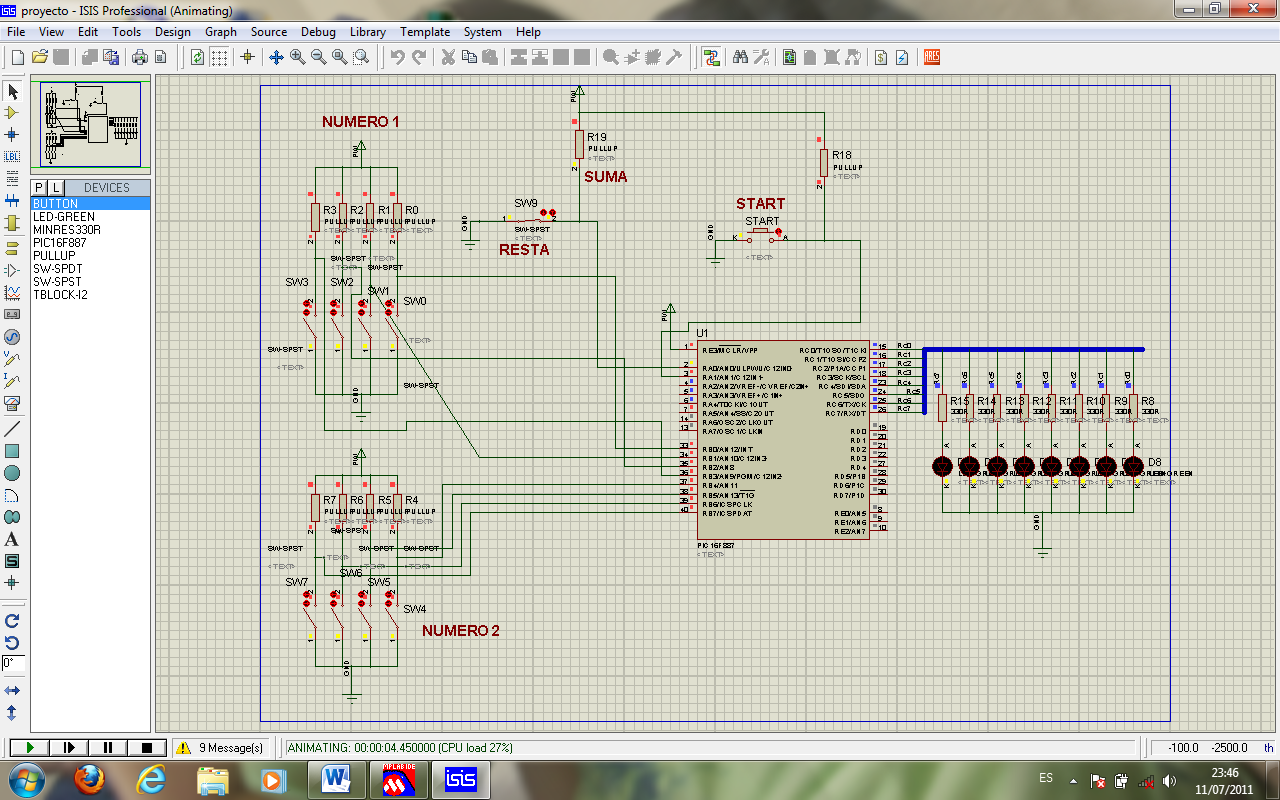 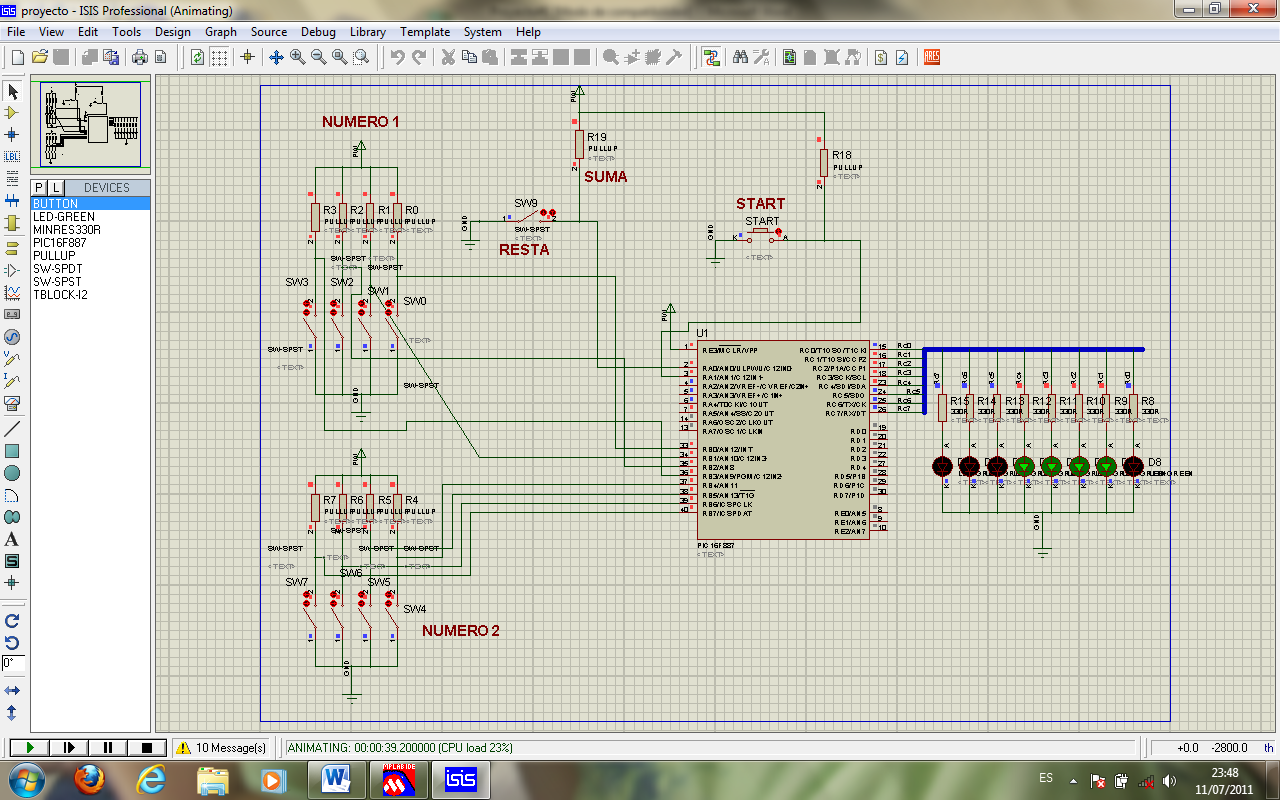 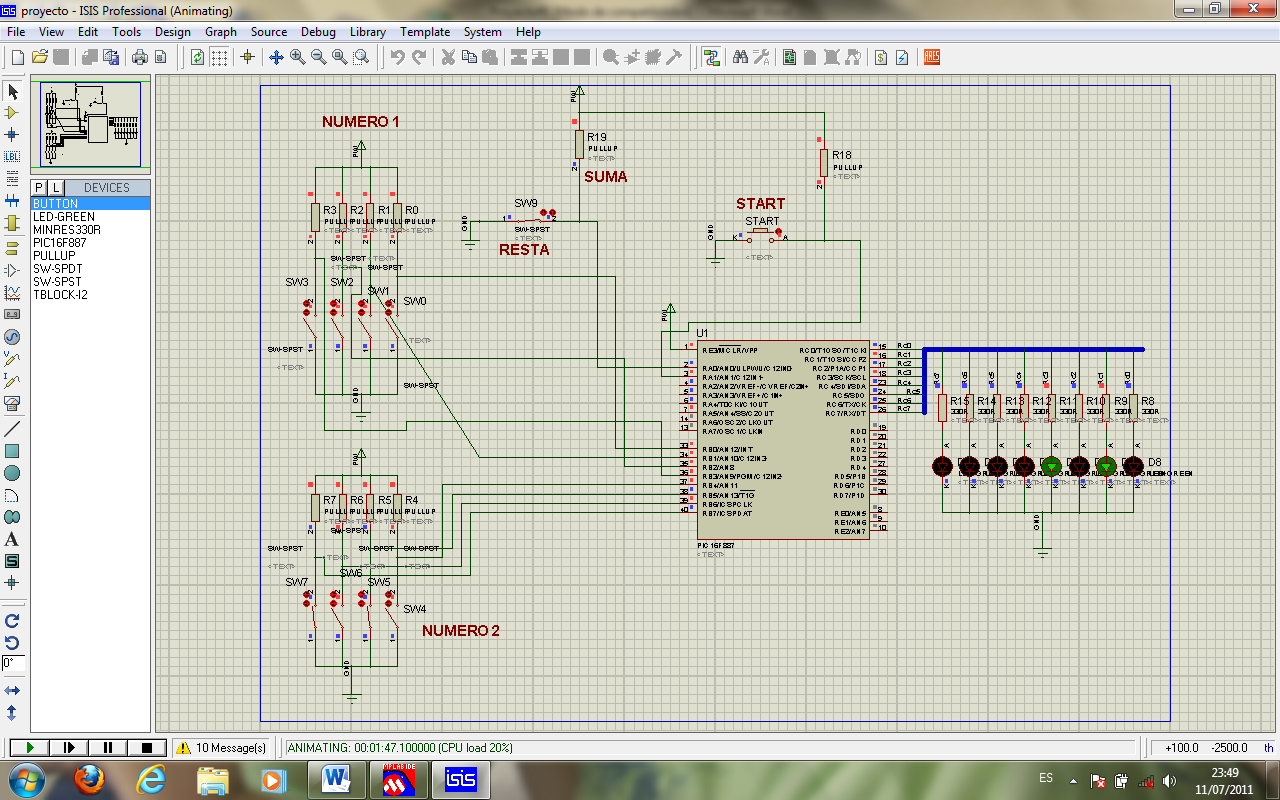 8.- ConclusionesPude observar como en los leds se muestra el código binario del resultado de la operación seleccionada por el switch. Para comprobar que inicie el programa y que seleccione que operación a realizar se realizó pruebas de bits tanto al pin donde se encontraba conectado el switch así como donde se encontraba conectado el botón de inicio.9.- RecomendacionesTener cuidado que antes de modificar o inicializar cualquier registro ubicarnos en el banco correspondiente al registro para que no ocurra ningún problema al utilizar los registros.Tener conocimiento del correcto uso de la instrucción swap, la misma que me permite intercambiar los nibles del puerto y leer los 2 números que se están ingresando por el mismo puerto.